ЧИТАЈМО ГЛАСНОНационални дан књиге се обележава 28. фебруара, а тим поводом је покренута акција „Читајмо гласно“ од стране Друштва школских библиотекара Србије. Наша школа се придружила овом лепом подухвату тако што су ученици шестог разреда (6/1 и 6/3) заједно са библиотекарком читали о животу и делу Амелије Екхарт и Розе Паркс. Инспиративни животи ових жена су ученицима били занимљиви и са великом пажњом су пратили и потом дискутовали. Тако смо сазнали како је изгледао живот у прошлости и да су појединци померали границе и успевали да свет учине бољим. На тај начин смо најавили и још један важан празник – Дан жена. Позивамо све ученике да што више читају и, ако су могућности, да то раде гласно.Сузана Ђорђевић Пејовић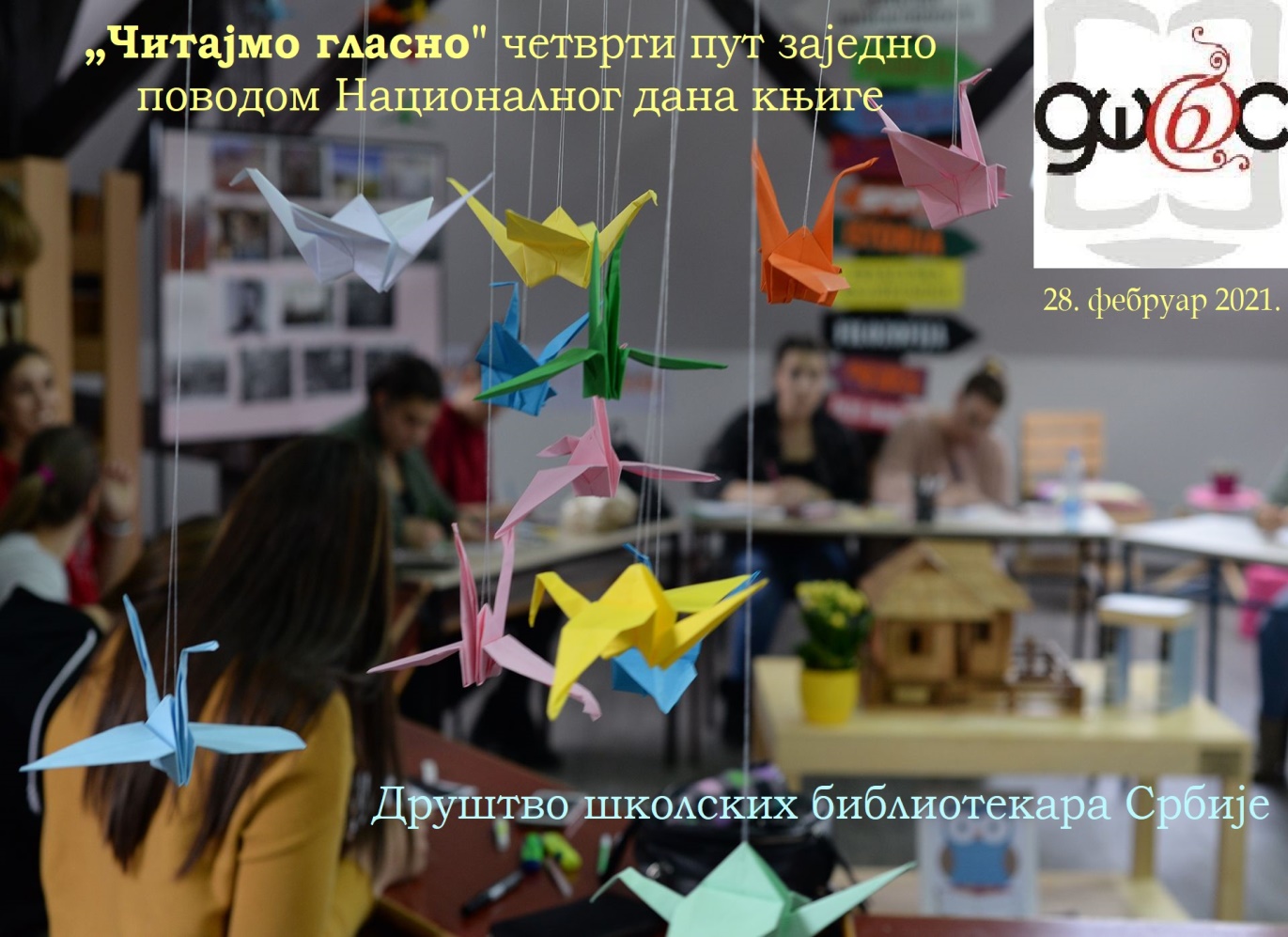 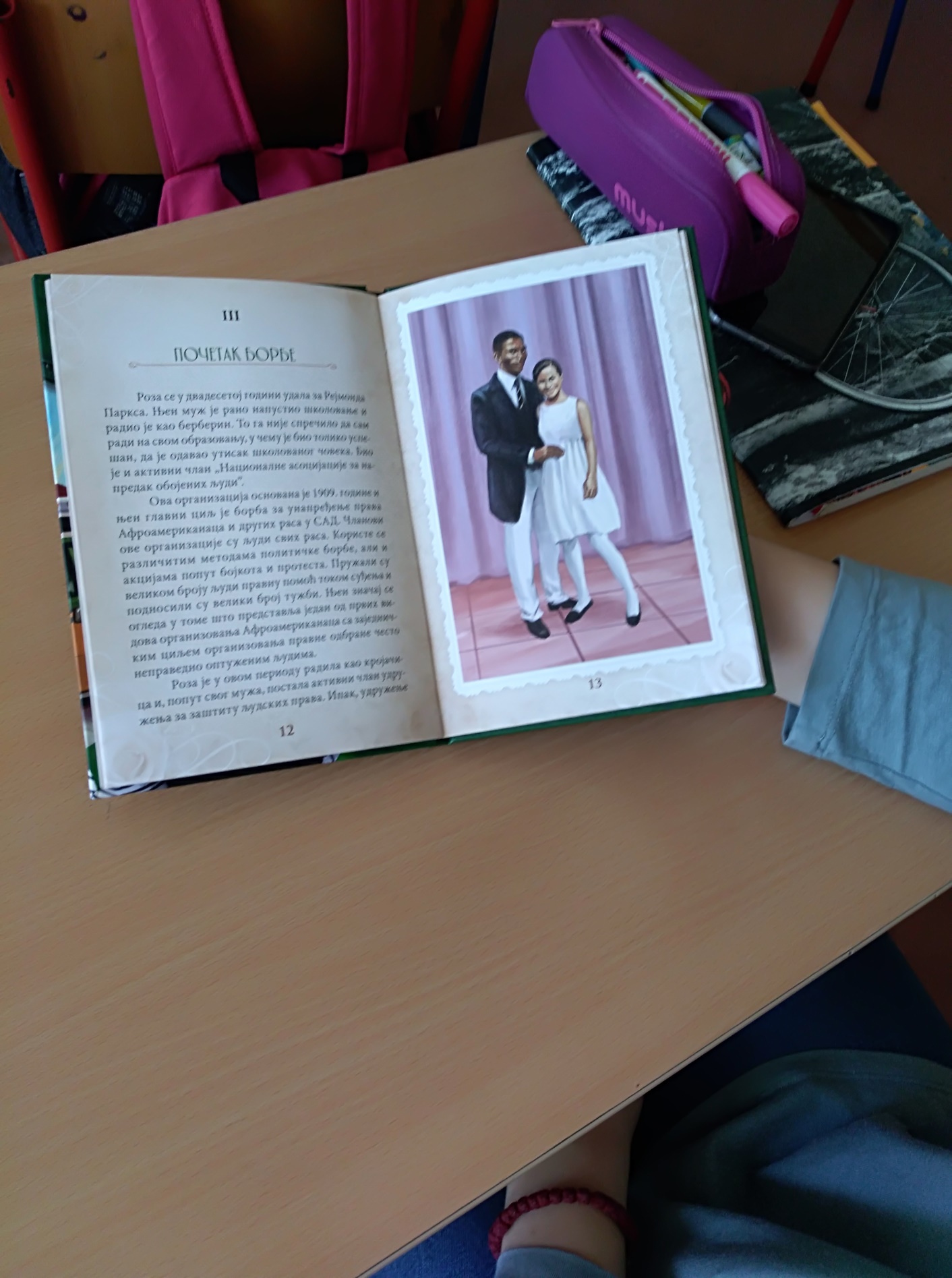 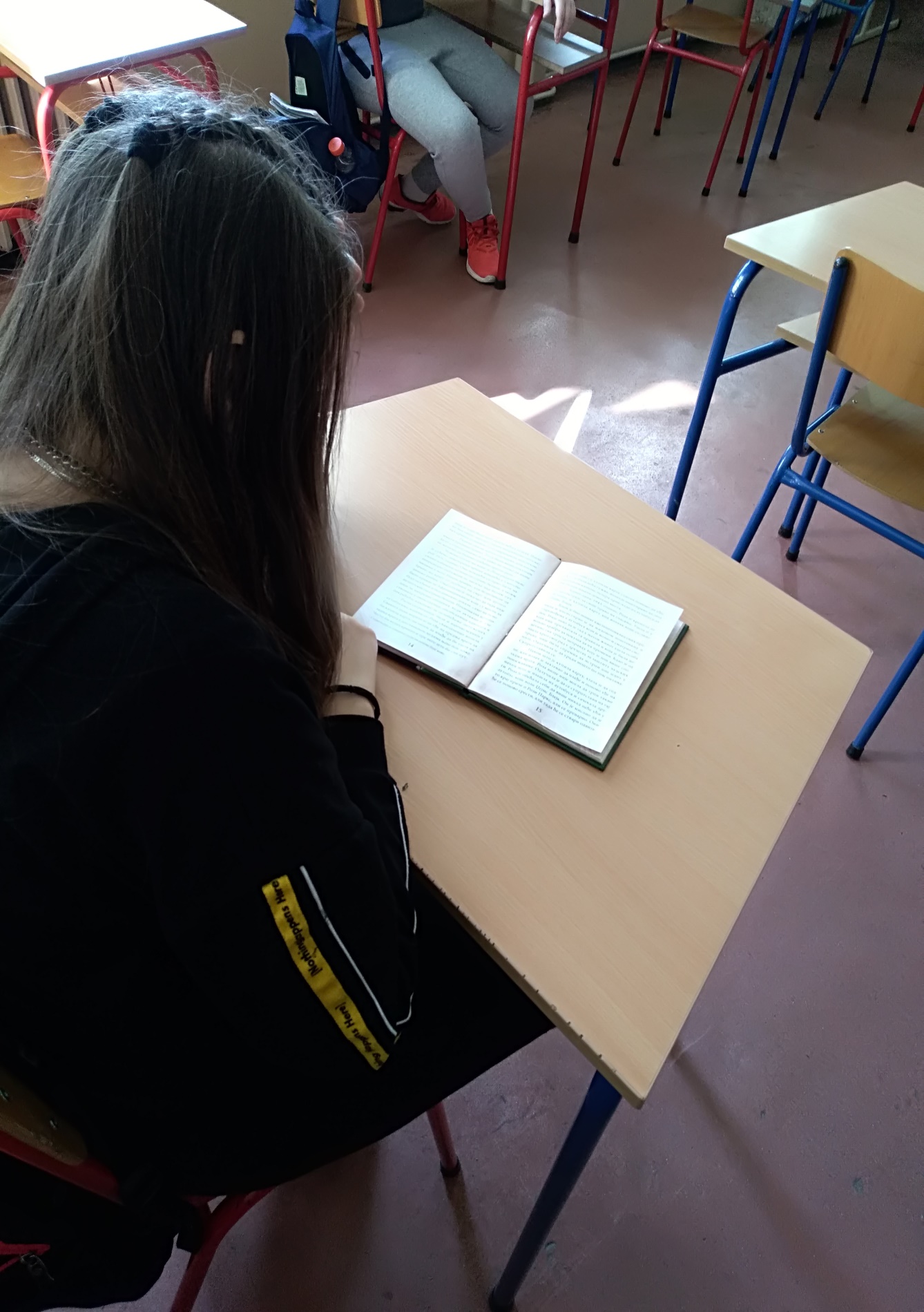 